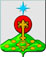 РОССИЙСКАЯ ФЕДЕРАЦИЯСвердловская областьДУМА СЕВЕРОУРАЛЬСКОГО ГОРОДСКОГО ОКРУГАРЕШЕНИЕот 23 июля 2014 года	                    № 80г. СевероуральскО внесении изменений в Положение об Администрации Североуральского городского округа, утвержденное Решением Североуральской муниципальной  Думы от 28 декабря 2005 года № 128Руководствуясь Федеральным законом от 06 октября 2003 года N 131-ФЗ "Об общих принципах организации местного самоуправления в Российской Федерации" ("Российская газета", 2003, 8 октября, N 202) с изменениями на 27 мая  2014 года, Уставом Североуральского городского округа (газета "Наше слово", 2005, 15 августа, N 95) с изменениями на 23 апреля 2014 года, Дума Североуральского городского округа РЕШИЛА:1. Внести изменения в Положение об Администрации Североуральского городского округа, утвержденное Решением Североуральской муниципальной Думы от 28 декабря 2005 года № 128 (с изменениями на 28 ноября  2012 года), изложив его в новой редакции (прилагается).2. Установить, что настоящее Решение вступает в силу с момента  его принятия.3. Опубликовать настоящее Решение на страницах городской газеты "Наше слово".4. Контроль исполнения настоящего Решения возложить на постоянную депутатскую комиссию Думы Североуральского городского округа по социальной политике (Копылов А.Н.). Глава Североуральского городского округа                              Б.В. Меньшиков                                                                                    УтвержденоРешением ДумыСевероуральского городского округа                                                                                                                                  от 23 июля 2014 г. № 80«О внесении изменений в Положение об Администрации Североуральского городского округа, утвержденное Решением Североуральской муниципальной Думы от 28 декабря 2005 года № 128»ПОЛОЖЕНИЕОБ АДМИНИСТРАЦИИ СЕВЕРОУРАЛЬСКОГО ГОРОДСКОГО ОКРУГА(НОВАЯ РЕДАКЦИЯ)г. Североуральск2014 г.ПОЛОЖЕНИЕОБ  АДМИНИСТРАЦИИ  СЕВЕРОУРАЛЬСКОГО                                                           ГОРОДСКОГО  ОКРУГАГлава 1. ОБЩИЕ ПОЛОЖЕНИЯ1.1. Администрация Североуральского городского округа - является исполнительно-распорядительным органом местного самоуправления Североуральского городского округа, наделенным Уставом Североуральского городского округа полномочиями по решению вопросов местного значения и полномочиями для осуществления отдельных государственных полномочий, переданных органам местного самоуправления федеральными законами и законами Свердловской области.1.2. Правовой статус, полномочия, порядок деятельности Администрации Североуральского городского округа определяются Уставом Североуральского городского округа и настоящим Положением.1.3. Администрация Североуральского городского округа от имени Североуральского городского округа своими действиями может приобретать и осуществлять имущественные и иные права и обязанности, выступать в суде в рамках своей компетенции, установленной Уставом Североуральского городского округа и настоящим Положением.1.4. Администрация Североуральского городского округа обладает правами юридического лица, является муниципальным казенным учреждением, образуемым для осуществления управленческих функций в соответствии с федеральным законом, устанавливающим общие принципы организации местного самоуправления в Российской Федерации, и Уставом Североуральского городского округа.1.5. Администрация Североуральского городского округа, как юридическое лицо, от своего имени приобретает и осуществляет имущественные и иные права, несет обязанности, выступает в суде, имеет бюджетную смету, печать со своим полным наименованием на русском языке, а также иные печати, штампы и реквизиты.1.6. Администрация Североуральского городского округа осуществляет операции с бюджетными средствами через лицевые счета, открытые ей в соответствии с Бюджетным кодексом Российской Федерации.1.7. Полное наименование Администрации Североуральского округа- Администрация Североуральского городского округа.1.8. Место нахождения Администрации Североуральского городского округа: 624480, Российская Федерация, Свердловская область, город Североуральск, улица Чайковского 15.Глава 2. ПОЛНОМОЧИЯ АДМИНИСТРАЦИИСЕВЕРОУРАЛЬСКОГО ГОРОДСКОГО ОКРУГА2.1. К полномочиям Администрации Североуральского городского округа относятся:1) разработка и организация выполнения планов и программ комплексного социально-экономического развития городского округа, а также организация сбора статистических показателей, характеризующих состояние экономики и социальной сферы городского округа, предоставление указанных данных органам государственной власти в порядке, установленном Правительством Российской Федерации;2) обеспечение составления проекта местного бюджета (проекта бюджета и среднесрочного финансового плана), внесение его с необходимыми документами и материалами на утверждение Думы Североуральского городского округа; обеспечение исполнения бюджета и составление бюджетной отчетности, предоставление отчета об исполнении местного бюджета на утверждение Думы Североуральского городского округа; установление порядка разработки прогноза социально-экономического развития Североуральского городского округа, установление форм и порядка разработки среднесрочного финансового плана, его утверждение и представление в Думу Североуральского городского округа; установление порядка принятия решений о разработке муниципальных программ и их формирования и реализации; установление порядка формирования муниципальных заданий; утверждение муниципальных программ (подпрограмм), реализуемых за счет средств местного бюджета; обеспечение управления муниципальным долгом; а также осуществление иных полномочий, определенных Бюджетным кодексом Российской Федерации и принимаемыми в соответствии с ним муниципальными правовыми актами, регулирующими бюджетные правоотношения;3) разработка тарифов на услуги, предоставляемые муниципальными предприятиями и учреждениями, и работы, выполняемые муниципальными предприятиями и учреждениями, если иное не предусмотрено федеральными законами;4) разработка тарифов на подключение к системе коммунальной инфраструктуры, тарифов организаций коммунального комплекса на подключение, надбавок к тарифам на товары и услуги организаций коммунального комплекса, надбавок к ценам (тарифам) для потребителей;5) разработка муниципальных правовых актов по регулированию системы оплаты труда (в том числе тарифной системы оплаты труда) работников муниципальных учреждений и порядков их применения в соответствии с федеральными законами и иными правовыми актами Российской Федерации, законами и иными правовыми актами Свердловской области;6) обеспечение организации охраны общественного порядка на территории городского округа;7) обеспечение первичных мер пожарной безопасности в границах населенных пунктов городского округа, деятельности муниципальной пожарной охраны;8) обеспечение проживающих в городском округе и нуждающихся в жилых помещениях малоимущих граждан жилыми помещениями, организация строительства и содержания муниципального жилищного фонда, создание условий для жилищного строительства, осуществление муниципального жилищного контроля, ведение учета граждан для целей предоставления жилых помещений государственного жилищного фонда Свердловской области социального использования, а также иных полномочий органов местного самоуправления в соответствии с жилищным законодательством;9) создание условий для оказания медицинской помощи населению на территории городского округа (за исключением территорий городских округов, включенных в утвержденный Правительством Российской Федерации перечень территорий, население которых обеспечивается медицинской помощью в медицинских организациях, подведомственных федеральному органу исполнительной власти, осуществляющему функции по медико-санитарному обеспечению населения отдельных территорий) в соответствии с территориальной программой государственных гарантий бесплатного оказания гражданам медицинской помощи;10) участие в предупреждении и ликвидации последствий чрезвычайных ситуаций;11) организация мероприятий по охране окружающей среды;12) создание условий для обеспечения жителей городского округа услугами связи, общественного питания, торговли и бытового обслуживания;13) формирование и содержание муниципального архива;14) осуществление международных и внешнеэкономических связей в соответствии с федеральными законами;15) организация и осуществление мероприятий по территориальной обороне и гражданской обороне, защите населения и территории городского округа от чрезвычайных ситуаций природного и техногенного характера, включая поддержку в состоянии постоянной готовности к использованию систем оповещения населения об опасности, объектов гражданской обороны, создание и содержание в целях гражданской обороны запасов материально-технических, продовольственных, медицинских и иных средств;16)  участие в профилактике терроризма и экстремизма, а также минимизации и (или) ликвидации последствий проявлений терроризма и экстремизма в границах городского округа;17) создание, содержание и организация деятельности аварийно-спасательных служб и (или) аварийно-спасательных формирований на территории городского округа;18) создание, развитие и обеспечение охраны лечебно-оздоровительных местностей и курортов местного значения на территории городского округа, а также осуществление муниципального контроля в области использования и охраны особо охраняемых природных территорий местного значения;19) организация и осуществление мероприятий по мобилизационной подготовке муниципальных предприятий и учреждений, находящихся на территории городского округа;20) осуществление мероприятий по обеспечению безопасности людей на водных объектах, охране их жизни и здоровья;21) ведение реестра расходных обязательств городского округа;22) регистрация уставов территориального общественного самоуправления в городском округе;23) создание условий для расширения рынка сельскохозяйственной продукции, сырья и продовольствия, содействие развитию малого и среднего предпринимательства, оказание поддержки социально ориентированным некоммерческим организациям, благотворительной деятельности и добровольчеству;24) принятие предусмотренных законодательством мер, связанных с проведением собраний, митингов, уличных шествий, демонстраций и пикетирования;25) разработка схемы размещения нестационарных торговых объектов в порядке, установленном уполномоченным органом исполнительной власти Свердловской области;26) управление имуществом, находящимся в муниципальной собственности Североуральского городского округа, включая муниципальные земли;27) ведение реестра имущества, находящегося в муниципальной собственности Североуральского городского округа;28) осуществление учета материальных средств, переданных в пользование и (или) управление органам местного самоуправления Североуральского городского округа для осуществления отдельных государственных полномочий Российской Федерации и Свердловской области;29) изъятие, в том числе путем выкупа, земельных участков в границах Североуральского городского округа для муниципальных нужд при наличии документов территориального планирования, за исключением случаев, предусмотренных федеральными законами;30) разработка проектов программ и планов приватизации объектов муниципальной собственности;31) управление муниципальными паями, долями, пакетами акций хозяйственных товариществ и обществ;32)   ведение учета объектов муниципальной собственности;33) осуществление передачи муниципального имущества в хозяйственное ведение и оперативное управление, во временное владение и (или) пользование;34) осуществление приватизации муниципального имущества;35) заключение договоров по передаче муниципального имущества во временное владение и пользование юридическим и физическим лицам, договоров купли-продажи по приватизации муниципального имущества; 36) осуществление функций и полномочий учредителя муниципальных унитарных предприятий и муниципальных учреждений, если иное не предусмотрено настоящим Уставом;37) организация в границах городского округа электро-, тепло-, газо- и водоснабжения населения, водоотведения, снабжения населения топливом в пределах полномочий, установленных законодательством Российской Федерации;38) дорожная деятельность в отношении автомобильных дорог местного значения в границах городского округа и обеспечение безопасности дорожного движения на них, включая создание и обеспечение функционирования парковок (парковочных мест), осуществление муниципального контроля за сохранностью автомобильных дорог местного значения в границах городского округа, а также осуществление иных полномочий в области использования автомобильных дорог и осуществления дорожной деятельности в соответствии с законодательством Российской Федерации;39) создание условий для предоставления транспортных услуг населению и организация транспортного обслуживания населения в границах Североуральского городского округа;40) организация ритуальных услуг и содержание мест захоронения на территории Североуральского городского округа;41) организация сбора, вывоза, утилизации и переработки бытовых и промышленных отходов;42) организация благоустройства и озеленения территории Североуральского городского округа, использования, охраны, защиты, воспроизводства городских лесов, лесов особо охраняемых природных территорий, расположенных в границах Североуральского городского округа;43) организация освещения улиц и установки указателей с названиями улиц и номерами домов на территории Североуральского городского округа;44) организация предоставления общедоступного и бесплатного дошкольного, начального общего, основного общего, среднего общего образования по основным общеобразовательным программам в муниципальных образовательных организациях (за исключением полномочий по финансовому обеспечению реализации основных общеобразовательных программ в соответствии с федеральными государственными образовательными стандартами);45) организация предоставления дополнительного образования детей в муниципальных образовательных организациях (за исключением дополнительного образования детей, финансовое обеспечение которого осуществляется органами государственной власти субъекта Российской Федерации);46) создание условий для осуществления присмотра и ухода за детьми, содержания детей в муниципальных образовательных организациях, а также организация отдыха детей в каникулярное время;47) обеспечение содержания зданий и сооружений муниципальных образовательных организаций, муниципальных организаций культуры, муниципальных организаций дополнительного художественного образования, муниципальных организаций физкультуры, спорта и делам молодежи (в том числе организаций дополнительного образования), обустройство прилегающих к ним территорий;48) учет детей, подлежащих обучению по образовательным программам дошкольного, начального общего, основного общего и среднего общего образования, закрепление муниципальных образовательных организаций за конкретными территориями городского округа;49) осуществление в муниципальном образовании мероприятий по реализации государственной политики в сфере культуры;50) организация библиотечного обслуживания населения, комплектование и обеспечение сохранности библиотечных фондов библиотек городского округа;51) создание условий для развития местного традиционного народного художественного творчества, участие в сохранении, возрождении и развитии народных художественных промыслов в городском округе;52) сохранение, использование и популяризация объектов культурного наследия (памятников истории и культуры), находящихся в собственности городского округа, охрана объектов культурного наследия (памятников истории и культуры) местного (муниципального) значения, расположенных на территории городского округа;53) разработка и реализация муниципальных целевых программ развития системы культуры и искусства Североуральского городского округа, а также программ развития содержания культуры, библиотечного обслуживания на территории Североуральского городского округа; муниципальных программ развития физической культуры и спорта, программ по делам молодежи на территории Североуральского городского округа;54) обеспечение условий для развития на территории городского округа физической культуры и массового спорта, организация проведения официальных физкультурно-оздоровительных и спортивных мероприятий городского округа;55) создание условий для массового отдыха жителей городского округа и организация обустройства мест массового отдыха населения;56) организация и осуществление мероприятий по работе с детьми и молодежью в городском округе;57) подготовка для утверждения Думой Североуральского городского округа документов территориального планирования (генерального плана, содержащего положения о территориальном планировании и соответствующие карты (схемы)) Североуральского городского округа;58) подготовка проекта генерального плана Североуральского городского округа, а также предложений о внесении в него изменений;59) подготовка планов реализации документов территориального планирования для утверждения Главой Администрации Североуральского городского округа;60) разработка нормативов градостроительного проектирования городского округа для утверждения Думой Североуральского городского округа;61) подготовка для утверждения Думой Североуральского городского округа проекта правил землепользования и застройки городского округа;62) подготовка на основе документов территориального планирования городского округа документации по планировке территории, за исключением случаев, предусмотренных Градостроительным кодексом Российской Федерации, для утверждения Думой Североуральского городского округа;63) выдача разрешений на строительство (за исключением случаев, предусмотренных Градостроительным кодексом Российской Федерации, иными федеральными законами), разрешений на ввод объектов в эксплуатацию при осуществлении строительства, реконструкции объектов капитального строительства, расположенных на территории городского округа;64 ведение информационной системы обеспечения градостроительной деятельности, осуществляемой на территории городского округа;65) резервирование земель и изъятие, в том числе путем выкупа, земельных участков в границах городского округа для муниципальных нужд;66) осуществление муниципального земельного контроля за использованием земель городского округа, осуществление в случаях, предусмотренных Градостроительным кодексом Российской Федерации, осмотров зданий, сооружений и выдача рекомендаций об устранении выявленных в ходе таких осмотров нарушений;67) организация и проведение муниципального контроля за соблюдением при осуществлении деятельности юридическими лицами, индивидуальными предпринимателями требований, установленных муниципальными правовыми актами, регулирующими вопросы, отнесенные к полномочиям Администрации Североуральского городского округа;68) разработка и принятие административных регламентов проведения проверок при осуществлении муниципального земельного контроля за соблюдением при осуществлении деятельности юридическими лицами, индивидуальными предпринимателями требований, установленных муниципальными правовыми актами, регулирующими вопросы, отнесенные к полномочиям Администрации Североуральского городского округа;69) организация и проведение мониторинга эффективности муниципального земельного контроля за соблюдением при осуществлении деятельности юридическими лицами, индивидуальными предпринимателями требований, установленных муниципальными правовыми актами, регулирующими вопросы, отнесенные к полномочиям Администрации Североуральского городского округа, показатели и методика проведения которого утверждаются Правительством Российской Федерации;70) организация и осуществление строительного контроля объектов производственного и социального назначения, за исключением объектов, строительный контроль которых осуществляют федеральные органы государственной власти;71) утверждение схемы размещения рекламных конструкций, выдача разрешений на установку и эксплуатацию рекламных конструкций на территории городского округа, аннулирование таких разрешений, выдача предписаний о демонтаже самовольно установленных рекламных конструкций на территории городского округа, осуществляемые в соответствии с Федеральным законом «О рекламе»;72) организация общественной  экологической экспертизы, общественных обсуждений о намечаемой хозяйственной и иной деятельности, которая подлежит экологической экспертизе;73) осуществление закупок товаров, работ, услуг для обеспечения муниципальных нужд;74) осуществление ведомственного контроля за соблюдением законодательства Российской Федерации и иных нормативных правовых актов о контрактной системе в сфере закупок в отношении подведомственных им заказчиков в порядке, установленном Администрацией Североуральского городского округа;75)  осуществление контроля в сфере закупок; 76) подготовка проектов правовых актов Администрации Североуральского городского округа; 77)   представление интересов Североуральского городского округа в судах.Осуществление иных полномочий, установленных федеральным законом, устанавливающим общие принципы организации местного самоуправления в Российской Федерации, иными федеральными законами, законами Свердловской области, настоящим Уставом и нормативными правовыми актами Думы Североуральского городского округа.Глава 3. ПРАВА АДМИНИСТРАЦИИСЕВЕРОУРАЛЬСКОГО ГОРОДСКОГО ОКРУГА3.1. Для осуществления своих полномочий Администрация Североуральского городского округа имеет право:1) запрашивать и получать информацию, сведения, материалы и документы по вопросам, связанным с осуществлением Администрацией своих полномочий, от государственных органов власти, органов местного самоуправления, организаций, независимо от их организационно-правовой формы и ведомственной принадлежности, расположенных на территории Североуральского городского округа, в порядке, предусмотренном действующим законодательством;2) вносить проекты нормативных правовых актов в Думу Североуральского городского округа;3) участвовать в заседаниях Думы Североуральского городского округа, заседаниях постоянных  депутатских комиссий и Совета Думы Североуральского городского округа;4) привлекать на договорной основе к работе экспертов, специалистов, а также различные организации;5) создавать при Администрации Североуральского городского округа совещательные и консультативные органы;6) приобретать и осуществлять иные права в соответствии с федеральным законодательством и законодательством Свердловской области, Уставом Североуральского городского округа.Глава 4. ОБЯЗАННОСТИ АДМИНИСТРАЦИИСЕВЕРОУРАЛЬСКОГО ГОРОДСКОГО ОКРУГА4.1. Администрация Североуральского городского округа обязана:1) осуществлять свою работу в соответствии с действующим федеральным и областным законодательством и нормативными правовыми актами органов местного самоуправления Североуральского городского округа;2) повышать профессиональный уровень работников Администрация Североуральского городского округа;3) регулярно информировать жителей Североуральского городского округа через средства массовой информации и сайт Администрации Североуральского городского округа о деятельности Администрации Североуральского городского округа;4) представлять Думе Североуральского городского округа ежегодный отчет о результатах деятельности Администрации Североуральского городского округа, в том числе о решении вопросов, поставленных Думой Североуральского городского округа;5) обеспечивать соблюдение норм трудового законодательства и законодательства о муниципальной службе в отношении работников Администрации Североуральского городского округа.Глава 5. СТРУКТУРА АДМИНИСТРАЦИИСЕВЕРОУРАЛЬСКОГО ГОРОДСКОГО ОКРУГА5.1. Структуру Администрации Североуральского городского округа образуют отраслевые, функциональные и территориальные органы Администрации Североуральского городского округа, а также структурные подразделения (отделы, службы, комитеты).5.2. Отраслевым органами Администрации Североуральского городского округа с правами юридического лица является:1) "Управление образования Администрации Североуральского городского округа";5.3. Функциональными органами Администрации Североуральского городского округа с правами юридического лица являются:1) Финансовое управление Администрации Североуральского городского округа;2) "Комитет по управлению муниципальным имуществом Администрации Североуральского городского округа";3) "Управление по размещению муниципальных заказов Администрации Североуральского городского округа".5.4. Территориальными органами Администрации Североуральского городского округа являются: 1) Управление Администрации Североуральского городского округа в поселках Калья и Третий Северный;2) Управление Администрации Североуральского городского округа в поселках Черемухово,  Сосьва и селе Всеволодо-Благодатское;3) Управление Администрации Североуральского городского округа в поселках Баяновка и Покровск-Уральский - Управление Администрации Североуральского городского округа в поселках Баяновка и Покровск-Уральский. 5.5. Структура Администрации Североуральского городского округа утверждается Думой Североуральского городского округа по представлению Главы Администрации Североуральского городского округа. 5.6. Решением Думы Североуральского городского округа территориальные органы Администрации Североуральского городского округа могут учреждаться и наделяться правами юридического лица.5.7. Положения об отраслевых, функциональных и территориальных органах Администрации Североуральского городского округа утверждаются Думой Североуральского городского округа.5.8. Основанием для государственной регистрации органов Администрации Североуральского городского округа в качестве юридических лиц является решение Думы Североуральского городского округа об учреждении соответствующего органа в форме муниципального казенного учреждения и утверждение положения о нем Думой Североуральского городского округа по представлению Главы Администрации Североуральского городского округа.5.9. Положения о структурных подразделениях Администрации Североуральского городского округа утверждаются Главой Администрации Североуральского городского округа.5.10. Наименование структурных подразделений Администрации Североуральского городского округа определяется Решением Думы Североуральского городского округа "Об утверждении структуры Администрации Североуральского городского округа".5.11. Начальники отраслевых и  функциональных  органов Администрации Североуральского городского округа назначаются на должность Главой Администрации Североуральского городского округа распоряжением Администрации Североуральского городского округа.5.12. Управление Администрации Североуральского городского округа в поселке(ах) возглавляет глава Управления Администрации Североуральского городского округа в поселке(ах), который назначается Главой Администрации Североуральского городского округа.5.13. Полномочия, вопросы организации и деятельности отраслевых, функциональных и территориальных органах Администрации Североуральского городского округа определяются соответственно Положением об отраслевых, функциональных и территориальных органах Администрации Североуральского городского округа.5.14. Координацию и взаимодействие отраслевых, функциональных и территориальных органов Администрации Североуральского городского округа в поселке (поселках, селе), а также структурных подразделений Администрации Североуральского городского округа осуществляют заместители Главы Администрации Североуральского городского округа согласно должностных обязанностей и в соответствии с утвержденной Думой Североуральского городского округа структурой Администрации Североуральского городского округа.Глава 6. ОРГАНИЗАЦИЯ ДЕЯТЕЛЬНОСТИ АДМИНИСТРАЦИИСЕВЕРОУРАЛЬСКОГО ГОРОДСКОГО ОКРУГА6.1. Администрацией Североуральского городского округа руководит Глава Администрации Североуральского городского округа на принципах единоначалия.6.2. Глава Администрации  Североуральского городского округа возглавляет Администрацию Североуральского городского округа и исполняет полномочия Главы Администрации Североуральского городского округа, предусмотренные Уставом Североуральского городского округа и настоящим Положением.6.3. Глава Администрации Североуральского городского округа осуществляет общее руководство отраслевыми, функциональными и территориальными органами Администрации Североуральского городского округа, а также структурными подразделениями Администрации Североуральского городского округа.6.4. Администрация Североуральского городского округа формируется Главой Администрации Североуральского городского округа в соответствии со структурой Администрации Североуральского городского округа, утвержденной решением Думы Североуральского городского округа, и штатным расписанием в пределах средств, предусмотренных в местном бюджете на содержание Администрации Североуральского городского округа.6.5. Глава Администрации Североуральского городского округа:- без доверенности на основании Устава Североуральского городского округа и настоящего Положения действует от имени Администрации Североуральского городского округа, представляет Администрацию в органах государственной власти, органах местного самоуправления, предприятиях и организациях независимо от их форм собственности и ведомственной подчиненности;- издает постановления Администрации Североуральского городского округа по вопросам местного значения и вопросам, связанным с осуществлением отдельных государственных полномочий, переданных органам местного самоуправления федеральными законами и законами Свердловской области, а также распоряжения Администрации Североуральского городского округа по вопросам организации работы Администрации Североуральского городского округа;- утверждает штатное расписание Администрации Североуральского городского округа в соответствии со структурой Администрации, утвержденной Думой Североуральского городского округа;- согласовывает штатное расписание отраслевых и функциональных органов Администрации Североуральского городского округа;- осуществляет полномочия представителя нанимателя (работодателя) в отношении начальников отраслевых и функциональных органов Администрации Североуральского городского округа, муниципальных служащих Администрации Североуральского городского округа и работников, не являющимися муниципальными служащими, в том числе заключает, изменяет и расторгает трудовые договоры, утверждает должностные инструкции, принимает решение о проведении служебных проверок, принимает решение о применении дисциплинарных взысканий и поощрений;- присваивает начальникам отраслевых и функциональных органов Администрации Североуральского городского округа, муниципальным служащим Администрации Североуральского городского округа классные чины муниципальных служащих;- назначает заместителей Главы Администрации Североуральского городского округа в соответствии со структурой Администрации Североуральского городского округа, в том числе первого заместителя Главы Администрации Североуральского городского округа;- по вопросам осуществления Администрацией Североуральского городского округа своих полномочий заключает без доверенности муниципальные контракты и договоры и  обеспечивает их исполнение;- выдает доверенности;- без доверенности открывает и закрывает счета, совершает операции, связанные с перечислением денежных средств по вышеуказанным счетам, подписывает финансовые документы;- организует работу по защите информации в Администрации Североуральского городского округа;- решает иные вопросы, отнесенные к полномочиям Администрации Североуральского городского округа Уставом Североуральского городского округа и настоящим Положением.6.5. В случае временного отсутствия Главы Администрации Североуральского городского округа исполнение полномочий Главы Администрации Североуральского городского округа временно осуществляется в порядке, установленном Уставом Североуральского городского округа.6.6. В случае досрочного прекращения полномочий Главы Администрации Североуральского городского округа исполнение полномочий Главы Администрации Североуральского городского округа временно осуществляется в порядке, установленном Уставом Североуральского городского округа.Глава 7. РАБОТНИКИ АДМИНИСТРАЦИИСЕВЕРОУРАЛЬСКОГО ГОРОДСКОГО ОКРУГА7.1. Непосредственное выполнение полномочий Администрации Североуральского городского округа осуществляется муниципальными служащими, замещающими должности муниципальной службы, учрежденные для обеспечения исполнения полномочий Администрации Североуральского городского округа, и установленные правовыми актами Думы Североуральского городского округа в соответствии с реестром должностей муниципальной службы в Свердловской области, утверждаемым законом Свердловской области.7.2. Порядок поступления на муниципальную службу и прохождения муниципальной службы, содержание должностных обязанностей муниципальных служащих, порядок исполнения ими должностных полномочий, информационного обеспечения, иные вопросы, связанные с прохождением муниципальной службы, устанавливаются правовыми актами органов местного самоуправления Североуральского городского округа в соответствии с законодательством Российской Федерации и Свердловской области, а также Уставом Североуральского городского округа.7.3. Лица, исполняющие обязанности по техническому обеспечению деятельности Администрации Североуральского городского округа, в соответствии с действующим федеральным законодательством, не замещают должности муниципальной службы и не являются муниципальными служащими.Глава 8. ФИНАНСИРОВАНИЕ И ИМУЩЕСТВО АДМИНИСТРАЦИИСЕВЕРОУРАЛЬСКОГО ГОРОДСКОГО ОКРУГА8.1. Для осуществления своих полномочий Администрация Североуральского городского округа использует муниципальное имущество Североуральского городского округа в соответствии с действующим законодательством. 8.2. Финансовое обеспечение деятельности Администрации Североуральского городского округа (в том числе на обеспечение деятельности территориальных органов Администрации) осуществляются в соответствии с Бюджетным кодексом Российской Федерации и бюджетной сметой в пределах средств, предусмотренных в местном бюджете отдельной строкой в соответствии с классификацией расходов бюджетов Российской Федерации.8.3. Финансовое обеспечение деятельности отраслевых и функциональных органов Администрации Североуральского городского округа осуществляются в соответствии с Бюджетным кодексом Российской Федерации и бюджетной сметой в пределах средств, предусмотренных в местном бюджете отдельной строкой в соответствии с классификацией расходов бюджетов Российской Федерации.Глава 9. УЧЕТ И ОТЧЕТНОСТЬ АДМИНИСТРАЦИИСЕВЕРОУРАЛЬСКОГО ГОРОДСКОГО ОКРУГА9.1. Администрация Североуральского городского округа использует бюджетные средства в соответствии с Бюджетным кодексом Российской Федерации и утвержденной бюджетной сметой.9.2. Администрация Североуральского городского округа осуществляет бухгалтерский учет, финансовую и статистическую отчетность в соответствии с действующим законодательством Российской Федерации.9.3. Должностные лица Администрации Североуральского городского округа несут ответственность за нарушение порядка и сроков предоставления указанной отчетности.Глава 10. ПРЕКРАЩЕНИЕ ДЕЯТЕЛЬНОСТИ АДМИНИСТРАЦИИСЕВЕРОУРАЛЬСКОГО ГОРОДСКОГО ОКРУГА10.1. Решение об исключении Администрации Североуральского городского округа из структуры органов местного самоуправления Североуральского городского округа принимается путем внесения изменений в Устав Североуральского городского округа с учетом требований Федерального закона "Об общих принципах организации местного самоуправления в Российской Федерации".10.2. Ликвидация и реорганизация Администрации Североуральского городского округа, как юридического лица, осуществляется в порядке, установленном действующим законодательством.10.3. При ликвидации работникам Администрации Североуральского городского округа гарантируется соблюдение их прав в соответствии с действующим законодательством Российской Федерации.Глава 11. ЗАКЛЮЧИТЕЛЬНЫЕ ПОЛОЖЕНИЯ11.1. Настоящее Положение, а также изменения и дополнения к настоящему Положению утверждаются Решением Думы Североуральского городского округа.11.2. Государственная регистрация Администрации Североуральского городского округа как юридического лица осуществляется в порядке, установленном Федеральным законом "О государственной регистрации юридических лиц и индивидуальных предпринимателей" с учетом особенностей, предусмотренных Федеральным законом "Об общих принципах организации местного самоуправления в Российской Федерации".